Starosta Oleśnicki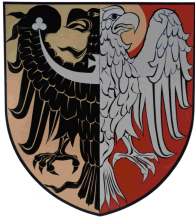 ul. Słowackiego 10, 56-400 OleśnicaOleśnica, dnia 15 grudnia 2022 r.AB.6740.398.2022.3.AKOBWIESZCZENIE 
O WYDANIU DECYZJI O ZEZWOLENIU NA REALIZACJĘ
INWESTYCJI DROGOWEJNa podstawie art. 11a ust. 1, art. 11f  ust. 3 i ust. 4 ustawy z dnia 10 kwietnia 2003 r. o szczególnych zasadach przygotowania i realizacji inwestycji w zakresie dróg publicznych (tekst jednolity: Dz. U. 
z 2022 r., poz. 176, z późn. zm.)  art. 49 ustawy z dnia 14 czerwca 1960 r. Kodeks postępowania administracyjnego (tekst jednolity: Dz. U. z 2022 r., poz. 2000, z późn. zm.),zawiadamiam,że po rozpatrzeniu wniosku złożonego w dniu 8 sierpnia 2022 r., skorygowanego w dniu 
7 października 2022 r. i uzupełnionego w dniu 7 grudnia 2022 r., Starosta Oleśnicki, decyzją Nr 7/2022 z dnia 8 grudnia 2022 r., udzielił zezwolenia Inwestorowi – Wójtowi Gminy Dobroszyce, ul. Rynek 16, 56-410 Dobroszyce, działającemu za pośrednictwem pełnomocnika Pana Karola Golasika, na realizację inwestycji drogowej, dla zamierzenia budowlanego polegającego na:„Rozbudowie drogi gminnej (ulicy Zakładowej) 
na odcinku od skrzyżowania z drogą powiatową nr 1480 D do km około 343wraz z infrastrukturą techniczną w Dobroszycach”zajęcia stałe:dz. nr 448/12, obręb Dobroszyce;dz. nr 457/19, obręb Dobroszyce;dz. nr 457/28, obręb Dobroszyce (po podziale 457/35);dz. nr 448/9, obręb Dobroszyce (po podziale 448/13);dz. nr 448/10, obręb Dobroszyce (po podziale 448/15);dz. nr 448/11, obręb Dobroszyce (po podziale 448/17);dz. nr 457/20, obręb Dobroszyce (po podziale 457/31);zajęcia stałe: nieruchomości, na których prace budowlane będą realizowane na podstawie oświadczenia o posiadanym prawie do dysponowania nieruchomościami na cele budowlane, 
o którym mowa w art.33 ust. 2 pkt 2 ustawy z dnia 7 lipca 1994 r. Prawo budowlane (tekst jednolity: Dz. U. z 2021 r., poz. 2351, z późn. zm.), w związku z art. 11i ust. 1 ustawy o szczególnych zasadach przygotowania i realizacji inwestycji w zakresie dróg publicznych – istniejący pas drogowy:dz. nr 457/30, obręb Dobroszyce;dz. nr 445/4, obręb Dobroszyce;dz. nr 444/1, obręb Dobroszyce;dz. nr 444/34, obręb Dobroszyce;dz. nr 444/35, obręb Dobroszyce;dz. nr 457/25, obręb Dobroszyce;dz. nr 445/2, obręb Dobroszyce;dz. nr 457/26, obręb Dobroszyce (po podziale 457/33);Wydana decyzja zatwierdza podział nieruchomości w następujący sposób:Niżej wymienione nieruchomości, oznaczone wg katastru nieruchomości, przechodzą z mocy prawa na własność Gminy Dobroszyce z dniem, w którym niniejsza decyzja stanie się ostateczna, 
za odszkodowaniem ustalonym w odrębnym postępowaniu (art. 12 ust. 4 pkt 2 i ust. 4a cyt. ustawy):Z treścią decyzji Starosty Oleśnickiego Nr 7/2022 wydanej dnia 8 grudnia 2022 r., zapoznać się można w siedzibie Starostwa Powiatowego w Oleśnicy przy ul. Słowackiego 10, w Wydziale Architektury i Budownictwa, pokój 321, w godzinach pracy Urzędu.W związku z powyższym informuję, zgodnie z art. 49 Kodeksu postępowania administracyjnego, że zawiadomienie niniejsze uważa się za dokonane po upływie czternastu dni od dnia publicznego ogłoszenia, tj. od daty ukazania się obwieszczenia na tablicy ogłoszeń Starostwa Powiatowego 
w Oleśnicy, na tablicy ogłoszeń Urzędu Gminy Dobroszyce, w Biuletynie Informacji Publicznej wymienionych Urzędów oraz w prasie lokalnej. Upływ czternastu dni, w ciągu których niniejsze obwieszczenie zostało podane do publicznej wiadomości w sposób określony powyżej powoduje, 
że czynność doręczenia decyzji Starosty Oleśnickiego uważa się za dokonaną ze skutkiem prawnym.Sporządziła: Anna Kamińskatel. (71) 314-01-53, II piętro, pokój 321____________________________________________________________________________________Starostwo Powiatowe w Oleśnicy, 56-400 Oleśnica, ul. Słowackiego 10,Strona internetowa: www.olesnica.starostwo.gov.pl, e-mail: biuropodawcze@powiat-olesnicki.pltel. 71 314 01 11, fax: 314 01 10Lp.Obręb
 i Arkusz mapyNr jednostki rejestrowej(nr Księgi Wieczystej)Stan przed podziałemStan przed podziałemStan po podzialeStan po podzialeLp.Obręb
 i Arkusz mapyNr jednostki rejestrowej(nr Księgi Wieczystej)Nr działkiPowierzchnia działkihaNr działki projektowanejPowierzchnia działkiha10004 Dobroszyce, AM8WR1E/00087889/2457/260.1234457/330.003410004 Dobroszyce, AM8WR1E/00087889/2457/260.1234457/340.120020004 Dobroszyce, AM8WR1E/00105413/8457/280.3320457/350.001920004 Dobroszyce, AM8WR1E/00105413/8457/280.3320457/360.330130004 Dobroszyce, AM8WR1E/00113724/0448/91.0326448/130.094830004 Dobroszyce, AM8WR1E/00113724/0448/91.0326448/140.937840004 Dobroszyce, AM8WR1E/00113724/0448/101.3558448/150.051340004 Dobroszyce, AM8WR1E/00113724/0448/101.3558448/161.304550004 Dobroszyce, AM8WR1E/00113724/0448/110.2093448/170.008450004 Dobroszyce, AM8WR1E/00113724/0448/110.2093448/180.200960004 Dobroszyce, AM8WR1E/00113509/7457/207.2206457/310.049960004 Dobroszyce, AM8WR1E/00113509/7457/207.2206457/327.1707Lp. Nr działkiNr działkiObrębAMPowierzchnia działki haWłaściciel/ Użytkownik wieczysty/ Zarządcawg ewidencjiWłaściciel/ Użytkownik wieczysty/ Zarządca Nieruchomości 
wg KWLp. przedpodziałempopodzialeObrębAMPowierzchnia działki haWłaściciel/ Użytkownik wieczysty/ Zarządcawg ewidencjiWłaściciel/ Użytkownik wieczysty/ Zarządca Nieruchomości 
wg KW1448/9448/130004 Dobroszyce, AM80.0948Lidl sp. z o.o. sp. K.Lidl sp. z o.o. sp. K.2448/10448/150004 Dobroszyce, AM80.0513Lidl sp. z o.o. sp. K.Lidl sp. z o.o. sp. K.3448/11448/170004 Dobroszyce, AM80.0084Lidl sp. z o.o. sp. K.Lidl sp. z o.o. sp. K.4457/20457/310004 Dobroszyce, AM80.0499Lidl sp. z o.o. sp. K.Lidl sp. z o.o. sp. K.